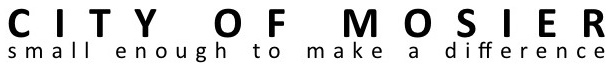 AGENDA:  CITY COUNCIL MEETING 
September 21st, 2016 at 6:30 P.M. 
Mosier Senior Center at 500 East Second Ave.I6:30pm               Call to Order (please silence or turn-off cell phones)IIAgenda corrections or additions
 IIIBusiness from the Audience-- This is an opportunity for Mosier residents and anyone else to express concerns, needs, or opportunities.  Please keep your comments succinct and under two minutes.  You may bring in written materials for Council and Staff to review.  The Mayor can assign the issue to a future Council meeting, to a Council Committee, or to staff.  Please realize that council cannot offer any response immediately, but will give the matter due consideration. 10 minutesIVOath of Office:  Acacia Berry (Judge Seymour) VApproval of City Council Meeting Minutes:  9/7/2016VIApproval of July/August FinancialsVIBUSINESS1.6:45 pmMosier Water System Plan:  John Grim, City Engineer100 minutesVI8:25 pmCorrespondence/Staff/Council reports Committee Reports5 minVII8:30 pmAdjourn